Imię i nazwisko ……………………………………………… 		           Klasa …………   Grupa A 1. Wyjaśnij, jakie osiągnięcia kultury starożytnych Greków obrazują poniższe symbole oraz krótko opisz te dziedziny.…… – ………………………………………………………………………………………………………………………………………………………………………………………………………………………………… – ………………………………………………………………………………………………………………………………………………………………………………………………………………………………… – ………………………………………………………………………………………………………………………………………………………………………………………………………………………………… – ………………………………………………………………………………………………………………………………………………………………………………………………………………………………… – ……………………………………………………………………………………………………………………………………………………………………………………………………………………………2. Zaznacz rysunek przedstawiający kapitel kolumny doryckiej.            B.		     C.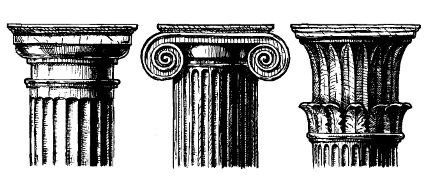 3. Dopisz twórcę / autora. Jońska filozofia przyrody – ……………………………………….„Wiem, że nic nie wiem” – ……………………………………….Likejon – ……………………………………….Poematy epickie – Iliada i Odyseja – ……………………………………….Dzieje – ……………………………………….Sztuki teatralne – ……………………………………….Imię i nazwisko ……………………………………………… 		           Klasa …………   Grupa B 1. Wyjaśnij, jakie osiągnięcia kultury starożytnych Greków obrazują poniższe symbole oraz krótko opisz te dziedziny. …… – ………………………………………………………………………………………………………………………………………………………………………………………………………………………………… – ………………………………………………………………………………………………………………………………………………………………………………………………………………………………… – ………………………………………………………………………………………………………………………………………………………………………………………………………………………………… – ………………………………………………………………………………………………………………………………………………………………………………………………………………………………… – ……………………………………………………………………………………………………………………………………………………………………………………………………………………………2. Zaznacz rysunek przedstawiający kapitel kolumny korynckiej.            B.		     C. 3. Dopisz twórcę / autora. Jońska filozofia przyrody – ………………………………………. „Wszystko płynie” – ………………………………………. Akademia – ………………………………………. Poematy epickie – Iliada i Odyseja – ………………………………………. Wojna peloponeska – ………………………………………. Sztuki teatralne – ………………………………………. 10. Religia i kultura starożytnych GrekówZakres rozszerzony. Model odpowiedzi** Akceptowane są wszystkie odpowiedzi merytorycznie poprawne i spełniające warunki zadania. 10. Religia i kultura starożytnych GrekówZAKRES ROZSZERZONYA.B.C.D.E.Shutterstock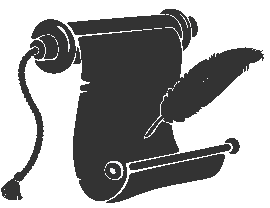 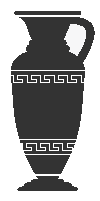 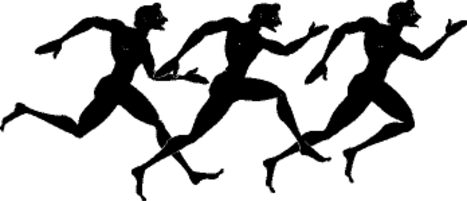 Shutterstock10. Religia i kultura starożytnych GrekówZAKRES ROZSZERZONYA.B.C.D.E.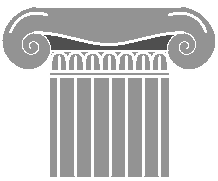 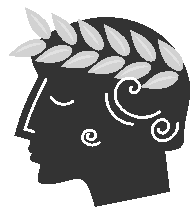 Nr zadaniaGrupa AGrupa BPunktacja1.np.A – teatr – Grecja jest uważana za kolebkę teatru europejskiego B – literatura – zapoczątkowanie rodzajów literackich: epika, liryka, dramat, a także stworzenie historiografii C – architektura – stworzenie porządków architektonicznych: jońskiego, doryckiego, korynckiego, wznoszenie okazałych, bogato dekorowanych świątyń D – ceramika – bogato zdobiona ceramika czerwono i czarnofigurowa E – igrzyska olimpijskie – wymyślenie idei rywalizacji sportowej oraz dyscyplin sportowych, zawieszanie wojen na czas organizowania igrzysk np.A – architektura – stworzenie porządków architektonicznych: jońskiego, doryckiego, korynckiego, wznoszenie okazałych, bogato dekorowanych świątyń B – igrzyska olimpijskie – wymyślenie idei rywalizacji sportowej oraz dyscyplin sportowych, zawieszanie wojen na czas organizowania igrzysk C – teatr – Grecja jest uważana za kolebkę teatru europejskiego D – literatura – zapoczątkowanie rodzajów literackich: epika, liryka, dramat, a także stworzenie historiografii E – ceramika – bogato zdobiona ceramika czerwono i czarnofigurowa 10 pkt (po 1 pkt za nazwanie dziedziny;po 1 pkt za opis) 2.AC1 pkt3. Tales z MiletuSokrates Arystoteles Homer Herodot jeden spośród: Ajschylos, Sofokles, Eurypides, ArystofanesTales z Miletu Heraklit z Efezu Platon Homer Tukidydes jeden spośród: Ajschylos, Sofokles, Eurypides, Arystofanes6 pktRAZEMRAZEMRAZEM17 pkt